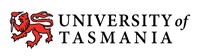 This template is designed for use by the PEP facilitator and/or supervising RN/ preceptor in conjunction with the student.Date:  ______________________    Nursing Practice PEP (1-5)    1    2    3    4     5                    Week of PEP: ________________________________												          The week of this PEP allocation in which the support plan was developedFacility: Student Name:   Facilitator/Supervisor Name:  Unit:                                                         Student Signature:Facilitator/Supervisor Signature:Identified Goal / Areas for DevelopmentRelated RN Standardfor PracticeAgreed Action/ Strategies RequiredResources and Support Strategies to be UtilisedTimeframe forCompletion and Review